GibraltarGibraltarGibraltarAugust 2025August 2025August 2025August 2025SundayMondayTuesdayWednesdayThursdayFridaySaturday123456789101112131415161718192021222324252627282930Late Summer Bank Holiday31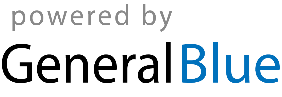 